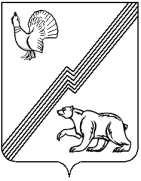 АДМИНИСТРАЦИЯ ГОРОДА ЮГОРСКАХанты-Мансийского автономного округа – ЮгрыПОСТАНОВЛЕНИЕот 28 декабря 2017 года                                                                                                               № 3354О внесении изменений в постановление администрации города Югорска от 31.10.2013 № 3283«О муниципальной программе города Югорска«Развитие сети автомобильных дорог и транспорта в городе Югорске на 2014 - 2020 годы»             В связи с уточнением объемов финансирования программных мероприятий, в соответствии с постановлением администрации города Югорска от 07.10.2013 № 2906 «О муниципальных и ведомственных целевых программах города Югорска»: 1.Внести в приложение к постановлению администрации города Югорска от 31.10.2013 № 3283 «О муниципальной программе города Югорска «Развитие сети автомобильных дорог и транспорта в городе Югорске на 2014 - 2020 годы» (с изменениями от 07.05.2014 № 2047, от 05.08.2014 № 3988, от 18.11.2014 № 6240, от 25.11.2014 № 6407, от 18.12.2014 № 7210, от 31.12.2014 № 7438, от 26.05.2015 № 2137, от 01.09.2015 № 2914, от 23.11.2015 № 3404, от 18.12.2015 № 3649, от 22.12.2015 № 3727, от 18.02.2016 № 377, от 17.03.2016 № 580, от 05.05.2016 № 960, от 28.06.2016 № 1528, от 13.09.2016 № 2212, от 23.11.2016 № 2888, от 22.12.2016 № 3283, от 06.04.2017 №796, от 04.05.2017 № 996, от 11.07.2017 №1670, от 30.11.2017 № 2969, от 19.12.2017 № 3220) следующие изменения:В паспорте муниципальной программы строку «Финансовое обеспечение муниципальной программы» изложить в новой редакции (приложение 1).1.2. Таблицу 2 изложить в новой редакции (приложение 2).2. Опубликовать постановление в официальном печатном издании города Югорска и разместить на официальном сайте органов местного самоуправления города Югорска.3. Настоящее постановление вступает в силу после его официального опубликования.Контроль за выполнением постановления возложить на заместителя главы города – директора департамента жилищно-коммунального и строительного комплекса администрации города Югорска В.К. Бандурина.Глава города Югорска                                                                                                    Р.З. СалаховПриложение 1к постановлениюадминистрации города Югорскаот 28 декабря 2017 года № 3354Финансовое обеспечение муниципальной программыНа реализацию муниципальной программы планируется направить 1 461 001,3 тыс. руб., в том числе:2014 год – 230 201,5 тыс. руб.2015 год – 203 817,5 тыс. руб.2016 год – 291 325,1 тыс. руб.2017 год – 318 266,8 тыс. руб.2018 год – 130 314,2 тыс. руб.2019 год – 150 398,0 тыс. руб.2020 год – 136 678,2 тыс. руб.Из бюджета автономного округа – 514 177,6 тыс. руб., в том числе: 2014 год – 38 343,7 тыс. руб.2015 год – 65 818,7 тыс. руб.2016 год – 142 990,7 тыс. руб.2017 год – 186 093,3 тыс. руб.2018 год – 27 539,7 тыс. руб.2019 год – 26 690,1 тыс. руб.2020 год – 26 701,4 тыс. руб.Из бюджета города Югорска  – 946 823,7 тыс. руб., в том числе:2014 год – 191 857,8 тыс. руб.2015 год – 137 998,8 тыс. руб.2016 год – 148 334,4 тыс. руб.2017 год – 132 173,5 тыс. руб.2018 год – 102 774,5 тыс. руб.2019 год – 123 707,9 тыс. руб.2020 год – 109 976,8 тыс. руб.Приложение 2к постановлениюадминистрации города Югорскаот 28 декабря 2017 года № 3354Таблица 2Приложение 2к постановлениюадминистрации города Югорскаот 28 декабря 2017 года № 3354Таблица 2Приложение 2к постановлениюадминистрации города Югорскаот 28 декабря 2017 года № 3354Таблица 2Приложение 2к постановлениюадминистрации города Югорскаот 28 декабря 2017 года № 3354Таблица 2Приложение 2к постановлениюадминистрации города Югорскаот 28 декабря 2017 года № 3354Таблица 2Приложение 2к постановлениюадминистрации города Югорскаот 28 декабря 2017 года № 3354Таблица 2Приложение 2к постановлениюадминистрации города Югорскаот 28 декабря 2017 года № 3354Таблица 2Приложение 2к постановлениюадминистрации города Югорскаот 28 декабря 2017 года № 3354Таблица 2Приложение 2к постановлениюадминистрации города Югорскаот 28 декабря 2017 года № 3354Таблица 2Приложение 2к постановлениюадминистрации города Югорскаот 28 декабря 2017 года № 3354Таблица 2Приложение 2к постановлениюадминистрации города Югорскаот 28 декабря 2017 года № 3354Таблица 2Приложение 2к постановлениюадминистрации города Югорскаот 28 декабря 2017 года № 3354Таблица 2Приложение 2к постановлениюадминистрации города Югорскаот 28 декабря 2017 года № 3354Таблица 2Приложение 2к постановлениюадминистрации города Югорскаот 28 декабря 2017 года № 3354Таблица 2Приложение 2к постановлениюадминистрации города Югорскаот 28 декабря 2017 года № 3354Таблица 2Приложение 2к постановлениюадминистрации города Югорскаот 28 декабря 2017 года № 3354Таблица 2Приложение 2к постановлениюадминистрации города Югорскаот 28 декабря 2017 года № 3354Таблица 2Приложение 2к постановлениюадминистрации города Югорскаот 28 декабря 2017 года № 3354Таблица 2Приложение 2к постановлениюадминистрации города Югорскаот 28 декабря 2017 года № 3354Таблица 2Приложение 2к постановлениюадминистрации города Югорскаот 28 декабря 2017 года № 3354Таблица 2Приложение 2к постановлениюадминистрации города Югорскаот 28 декабря 2017 года № 3354Таблица 2Приложение 2к постановлениюадминистрации города Югорскаот 28 декабря 2017 года № 3354Таблица 2Приложение 2к постановлениюадминистрации города Югорскаот 28 декабря 2017 года № 3354Таблица 2Приложение 2к постановлениюадминистрации города Югорскаот 28 декабря 2017 года № 3354Таблица 2Приложение 2к постановлениюадминистрации города Югорскаот 28 декабря 2017 года № 3354Таблица 2Приложение 2к постановлениюадминистрации города Югорскаот 28 декабря 2017 года № 3354Таблица 2Приложение 2к постановлениюадминистрации города Югорскаот 28 декабря 2017 года № 3354Таблица 2Приложение 2к постановлениюадминистрации города Югорскаот 28 декабря 2017 года № 3354Таблица 2Приложение 2к постановлениюадминистрации города Югорскаот 28 декабря 2017 года № 3354Таблица 2Приложение 2к постановлениюадминистрации города Югорскаот 28 декабря 2017 года № 3354Таблица 2Перечень основных мероприятий муниципальной программы Перечень основных мероприятий муниципальной программы Перечень основных мероприятий муниципальной программы Перечень основных мероприятий муниципальной программы Перечень основных мероприятий муниципальной программы Перечень основных мероприятий муниципальной программы Перечень основных мероприятий муниципальной программы Перечень основных мероприятий муниципальной программы Перечень основных мероприятий муниципальной программы Перечень основных мероприятий муниципальной программы Перечень основных мероприятий муниципальной программы Перечень основных мероприятий муниципальной программы Перечень основных мероприятий муниципальной программы «Развитие сети автомобильных дорог и транспорта в городе Югорске на 2014 - 2020 годы»«Развитие сети автомобильных дорог и транспорта в городе Югорске на 2014 - 2020 годы»«Развитие сети автомобильных дорог и транспорта в городе Югорске на 2014 - 2020 годы»«Развитие сети автомобильных дорог и транспорта в городе Югорске на 2014 - 2020 годы»«Развитие сети автомобильных дорог и транспорта в городе Югорске на 2014 - 2020 годы»«Развитие сети автомобильных дорог и транспорта в городе Югорске на 2014 - 2020 годы»«Развитие сети автомобильных дорог и транспорта в городе Югорске на 2014 - 2020 годы»«Развитие сети автомобильных дорог и транспорта в городе Югорске на 2014 - 2020 годы»«Развитие сети автомобильных дорог и транспорта в городе Югорске на 2014 - 2020 годы»«Развитие сети автомобильных дорог и транспорта в городе Югорске на 2014 - 2020 годы»«Развитие сети автомобильных дорог и транспорта в городе Югорске на 2014 - 2020 годы»«Развитие сети автомобильных дорог и транспорта в городе Югорске на 2014 - 2020 годы»«Развитие сети автомобильных дорог и транспорта в городе Югорске на 2014 - 2020 годы»Код строки№ основного мероприятияОсновные мероприятия программы (связь мероприятий с целевыми показателями муниципальной программы)Ответственный исполнитель/ соисполнитель (наименование органа или структурного подразделения)Финансовые затраты на реализацию (тыс. руб.)Финансовые затраты на реализацию (тыс. руб.)Финансовые затраты на реализацию (тыс. руб.)Финансовые затраты на реализацию (тыс. руб.)Финансовые затраты на реализацию (тыс. руб.)Финансовые затраты на реализацию (тыс. руб.)Финансовые затраты на реализацию (тыс. руб.)Финансовые затраты на реализацию (тыс. руб.)Финансовые затраты на реализацию (тыс. руб.)Финансовые затраты на реализацию (тыс. руб.)Код строки№ основного мероприятияОсновные мероприятия программы (связь мероприятий с целевыми показателями муниципальной программы)Ответственный исполнитель/ соисполнитель (наименование органа или структурного подразделения)Источники финансированияВсего2014201520162016201720182019202012345678991011121301Цель: Создание условий для устойчивого развития сети автомобильных дорог местного значения и транспорта, обеспечивающее повышение доступности и безопасности транспортных услугЦель: Создание условий для устойчивого развития сети автомобильных дорог местного значения и транспорта, обеспечивающее повышение доступности и безопасности транспортных услугЦель: Создание условий для устойчивого развития сети автомобильных дорог местного значения и транспорта, обеспечивающее повышение доступности и безопасности транспортных услугЦель: Создание условий для устойчивого развития сети автомобильных дорог местного значения и транспорта, обеспечивающее повышение доступности и безопасности транспортных услугЦель: Создание условий для устойчивого развития сети автомобильных дорог местного значения и транспорта, обеспечивающее повышение доступности и безопасности транспортных услугЦель: Создание условий для устойчивого развития сети автомобильных дорог местного значения и транспорта, обеспечивающее повышение доступности и безопасности транспортных услугЦель: Создание условий для устойчивого развития сети автомобильных дорог местного значения и транспорта, обеспечивающее повышение доступности и безопасности транспортных услугЦель: Создание условий для устойчивого развития сети автомобильных дорог местного значения и транспорта, обеспечивающее повышение доступности и безопасности транспортных услугЦель: Создание условий для устойчивого развития сети автомобильных дорог местного значения и транспорта, обеспечивающее повышение доступности и безопасности транспортных услугЦель: Создание условий для устойчивого развития сети автомобильных дорог местного значения и транспорта, обеспечивающее повышение доступности и безопасности транспортных услугЦель: Создание условий для устойчивого развития сети автомобильных дорог местного значения и транспорта, обеспечивающее повышение доступности и безопасности транспортных услугЦель: Создание условий для устойчивого развития сети автомобильных дорог местного значения и транспорта, обеспечивающее повышение доступности и безопасности транспортных услугЦель: Создание условий для устойчивого развития сети автомобильных дорог местного значения и транспорта, обеспечивающее повышение доступности и безопасности транспортных услуг02Задача 1. Строительство, реконструкция и капитальный   ремонт автомобильных дорог общего пользования местного значения.Задача 1. Строительство, реконструкция и капитальный   ремонт автомобильных дорог общего пользования местного значения.Задача 1. Строительство, реконструкция и капитальный   ремонт автомобильных дорог общего пользования местного значения.Задача 1. Строительство, реконструкция и капитальный   ремонт автомобильных дорог общего пользования местного значения.Задача 1. Строительство, реконструкция и капитальный   ремонт автомобильных дорог общего пользования местного значения.Задача 1. Строительство, реконструкция и капитальный   ремонт автомобильных дорог общего пользования местного значения.Задача 1. Строительство, реконструкция и капитальный   ремонт автомобильных дорог общего пользования местного значения.Задача 1. Строительство, реконструкция и капитальный   ремонт автомобильных дорог общего пользования местного значения.Задача 1. Строительство, реконструкция и капитальный   ремонт автомобильных дорог общего пользования местного значения.Задача 1. Строительство, реконструкция и капитальный   ремонт автомобильных дорог общего пользования местного значения.Задача 1. Строительство, реконструкция и капитальный   ремонт автомобильных дорог общего пользования местного значения.Задача 1. Строительство, реконструкция и капитальный   ремонт автомобильных дорог общего пользования местного значения.Задача 1. Строительство, реконструкция и капитальный   ремонт автомобильных дорог общего пользования местного значения.030.1.1Выполнение работ по строительству (реконструкции), капитальному ремонту  автомобильных дорог общего пользования местного значения (1, 2)ДЖКиСКбюджет автономного округа468 889,038 343,758 454,0119 059,7119 059,7172 100,427 539,726 690,126 701,4040.1.1Выполнение работ по строительству (реконструкции), капитальному ремонту  автомобильных дорог общего пользования местного значения (1, 2)ДЖКиСКместный бюджет176 039,160 932,325 543,619 572,119 572,116 102,715 774,536 707,91 406,0050.1.1Выполнение работ по строительству (реконструкции), капитальному ремонту  автомобильных дорог общего пользования местного значения (1, 2)ДЖКиСКВсего644 928,199 276,083 997,6138 631,8138 631,8188 203,143 314,263 398,028 107,4060.1.1Выполнение работ по строительству (реконструкции), капитальному ремонту  автомобильных дорог общего пользования местного значения (1, 2)ДМСиГбюджет автономного округа0,00,00,00,00,00,00,00,00,0070.1.1Выполнение работ по строительству (реконструкции), капитальному ремонту  автомобильных дорог общего пользования местного значения (1, 2)ДМСиГместный бюджет37 000,013 000,00,011 000,011 000,07 000,00,00,06 000,0080.1.1Выполнение работ по строительству (реконструкции), капитальному ремонту  автомобильных дорог общего пользования местного значения (1, 2)ДМСиГВсего37 000,013 000,00,011 000,011 000,07 000,00,00,06 000,009ИТОГО по задаче 1ДЖКиСК/ ДМСиГбюджет автономного округа468 889,038 343,758 454,0119 059,7119 059,7172 100,427 539,726 690,126 701,410ИТОГО по задаче 1ДЖКиСК/ ДМСиГместный бюджет213 039,173 932,325 543,630 572,130 572,123 102,715 774,536 707,97 406,011ИТОГО по задаче 1ДЖКиСК/ ДМСиГВсего681 928,1112 276,083 997,6149 631,8149 631,8195 203,143 314,263 398,034 107,412Задача 2. Обеспечение функционирования сети автомобильных дорог общего пользования местного значения.Задача 2. Обеспечение функционирования сети автомобильных дорог общего пользования местного значения.Задача 2. Обеспечение функционирования сети автомобильных дорог общего пользования местного значения.Задача 2. Обеспечение функционирования сети автомобильных дорог общего пользования местного значения.Задача 2. Обеспечение функционирования сети автомобильных дорог общего пользования местного значения.Задача 2. Обеспечение функционирования сети автомобильных дорог общего пользования местного значения.Задача 2. Обеспечение функционирования сети автомобильных дорог общего пользования местного значения.Задача 2. Обеспечение функционирования сети автомобильных дорог общего пользования местного значения.Задача 2. Обеспечение функционирования сети автомобильных дорог общего пользования местного значения.Задача 2. Обеспечение функционирования сети автомобильных дорог общего пользования местного значения.Задача 2. Обеспечение функционирования сети автомобильных дорог общего пользования местного значения.Задача 2. Обеспечение функционирования сети автомобильных дорог общего пользования местного значения.Задача 2. Обеспечение функционирования сети автомобильных дорог общего пользования местного значения.130.2.1Текущее содержание и ремонт городских дорог (3)ДЖКиСКбюджет автономного округа27 273,00,00,023 931,023 931,03 342,00,00,00,0140.2.1Текущее содержание и ремонт городских дорог (3)ДЖКиСКместный бюджет621 751,6100 124,994 734,299 706,399 706,396 697,874 000,074 000,082 488,4 150.2.1Текущее содержание и ремонт городских дорог (3)ДЖКиСКВсего649 024,6100 124,994 734,2123 637,3123 637,3100 039,874 000,074 000,082 488,416ИТОГО позадаче 2ДЖКиСКбюджет автономного округа27 273,00,00,023 931,023 931,03 342,00,00,00,017ИТОГО позадаче 2ДЖКиСКместный бюджет621 751,6100 124,994 734,299 706,399 706,396 697,874 000,074 000,082 488,418ИТОГО позадаче 2ДЖКиСКВсего649 024,6100 124,994 734,2123 637,3123 637,3100 039,874 000,074 000,082 488,419Задача 3. Обеспечение доступности и повышение качества дорожной деятельности и транспортных услуг автомобильным транспортом.Задача 3. Обеспечение доступности и повышение качества дорожной деятельности и транспортных услуг автомобильным транспортом.Задача 3. Обеспечение доступности и повышение качества дорожной деятельности и транспортных услуг автомобильным транспортом.Задача 3. Обеспечение доступности и повышение качества дорожной деятельности и транспортных услуг автомобильным транспортом.Задача 3. Обеспечение доступности и повышение качества дорожной деятельности и транспортных услуг автомобильным транспортом.Задача 3. Обеспечение доступности и повышение качества дорожной деятельности и транспортных услуг автомобильным транспортом.Задача 3. Обеспечение доступности и повышение качества дорожной деятельности и транспортных услуг автомобильным транспортом.Задача 3. Обеспечение доступности и повышение качества дорожной деятельности и транспортных услуг автомобильным транспортом.Задача 3. Обеспечение доступности и повышение качества дорожной деятельности и транспортных услуг автомобильным транспортом.Задача 3. Обеспечение доступности и повышение качества дорожной деятельности и транспортных услуг автомобильным транспортом.Задача 3. Обеспечение доступности и повышение качества дорожной деятельности и транспортных услуг автомобильным транспортом.Задача 3. Обеспечение доступности и повышение качества дорожной деятельности и транспортных услуг автомобильным транспортом.Задача 3. Обеспечение доступности и повышение качества дорожной деятельности и транспортных услуг автомобильным транспортом.200.3.1Предоставление субсидии организациям автомобильного транспорта на возмещение убытков от пассажирских перевозок  на территории города Югорска по регулируемым тарифам, оказание услуг по  осуществлению пассажирских перевозок
по маршрутам регулярного сообщения (4) ДЖКиСКбюджет автономного округа18 015,60,07 364,70,00,010 650,90,00,00,0210.3.1Предоставление субсидии организациям автомобильного транспорта на возмещение убытков от пассажирских перевозок  на территории города Югорска по регулируемым тарифам, оказание услуг по  осуществлению пассажирских перевозок
по маршрутам регулярного сообщения (4) ДЖКиСКместный бюджет110 133,017 800,617 721,017 600,017 600,010 929,013 000,0 13 000,0 20 082,4 220.3.1Предоставление субсидии организациям автомобильного транспорта на возмещение убытков от пассажирских перевозок  на территории города Югорска по регулируемым тарифам, оказание услуг по  осуществлению пассажирских перевозок
по маршрутам регулярного сообщения (4) ДЖКиСКВсего128 148,617 800,625 085,717 600,017 600,021 579,913 000,013 000,020 082,4230.3.2Выполнение мероприятий по разработке программ, нормативных документов в сфере дорожной деятельности (1,2,4)ДЖКиСКбюджет автономного округа0,00,00,00,00,00,00,00,00,0240.3.2Выполнение мероприятий по разработке программ, нормативных документов в сфере дорожной деятельности (1,2,4)ДЖКиСКместный бюджет1 900,00,00,0456,0456,01 444,00,00,00,0250.3.2Выполнение мероприятий по разработке программ, нормативных документов в сфере дорожной деятельности (1,2,4)ДЖКиСКВсего1 900,00,00,0456,0456,01 444,00,00,00,026Итого по задаче 3ДЖКиСКбюджет автономного округа18 015,60,07 364,70,00,010 650,90,00,00,027Итого по задаче 3ДЖКиСКместный бюджет112 033,017 800,617 721,018 056,018 056,012 373,013 000,013 000,020 082,428Итого по задаче 3ДЖКиСКВсего130 048,617 800,625 085,718 056,018 056,023 023,913 000,013 000,020 082,429Всего по Муниципальной программебюджет автономного округа514 177,638 343,765 818,7142 990,7142 990,7186 093,327 539,726 690,126 701,430Всего по Муниципальной программеместный бюджет946 823,7191 857,8137 998,8148 334,4148 334,4132 173,5102 774,5123 707,9109 976,831Всего по Муниципальной программеВсего1 461 001,3230 201,5203 817,5291 325,1291 325,1318 266,8130 314,2150 398,0136 678,232в том числе33 Инвестиции в объекты муниципальной собственности бюджет автономного округа442 198,938 343,758 454,0119 059,7119 059,7172 100,427 539,70,026 701,434 Инвестиции в объекты муниципальной собственности местный бюджет204 634,473 932,325 543,630 572,130 572,116 102,715 774,535 303,27 406,035 Инвестиции в объекты муниципальной собственности Всего646 833,3112 276,083 997,6149 631,8149 631,8188 203,143 314,235 303,234 107,436 в том числе 37Ответственный исполнитель (ДЖКиСК)бюджет автономного округа514 177,638 343,765 818,7142 990,7142 990,7186 093,327 539,726 690,126 701,438Ответственный исполнитель (ДЖКиСК)местный бюджет909 823,7178 857,8137 998,8137 334,4137 334,4125 173,5102 774,5123 707,9103 976,839Ответственный исполнитель (ДЖКиСК)Всего1 424 001,3217 201,5203 817,5280 325,1280 325,1311 266,8130 314,2150 398,0130 678,240Соисполнитель (ДМСиГ)бюджет автономного округа0,00,00,00,00,00,00,00,00,041Соисполнитель (ДМСиГ)местный бюджет37 000,013 000,00,011 000,011 000,07 000,00,00,06 000,042Соисполнитель (ДМСиГ)Всего37 000,013 000,00,011 000,011 000,07 000,00,00,06 000,0